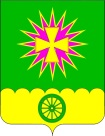 СОВЕТ НОВОВЕЛИЧКОВСКОГО СЕЛЬСКОГО ПОСЕЛЕНИЯ ДИНСКОГО РАЙОНАРЕШЕНИЕот 20.12.2018						                               № 312-68/3станица НововеличковскаяОб утверждении основных параметров бюджета Нововеличковского сельского поселения Динского района на 2019 годОбсудив проект решения Совета Нововеличковского сельского поселения Динского района «О бюджете Нововеличковского сельского поселения Динского района на 2019 год» в первом чтении, в соответствии со Положением о бюджетном процессе в Нововеличковском сельском поселении Динского района, Совет Нововеличковского сельского поселения Динского района       р е ш и л:1. Утвердить основные характеристики бюджета Нововеличковского сельского поселения на 2019 год:1) общий объем доходов в сумме 39 629,4 тыс. рублей;2) общий объем расходов в сумме 39 629,4 тыс. рублей;3) общий объем бюджетных ассигнований, направленных на исполнение публичных нормативных обязательств, в сумме 0,0 тыс. рублей;4) резервный фонд администрации Нововеличковского сельского поселения в сумме 50,0 тыс. рублей;5) верхний предел муниципального внутреннего долга Нововеличковского сельского поселения Динского района на 01 января 2020 года в сумме 0,0 тыс. рублей, в том числе верхний предел долга по муниципальным гарантиям в сумме 0,0 тыс. рублей.6) дефицит/профицит бюджета поселения в сумме 0,0 тыс. рублей.Контроль за выполнением настоящего решения возложить на бюджетную комиссию Совета Нововеличковского сельского поселения (Индюков) и администрацию Нововеличковского сельского поселения. Настоящее решение вступает в силу со дня его подписания.Председатель Совета Нововеличковского сельского поселения							           В.А.ГаблаяГлава Нововеличковского сельского поселения								Г.М.Кова